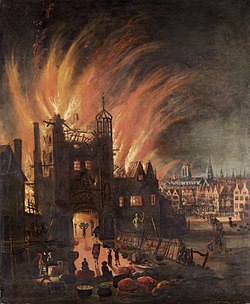 EnglishMathematicsHumanitiesHumanitiesScienceKey text: Beegu – Alexis DeaconWritten outcomes:Character DescriptionGuide to earth (leaflet)Explanation linked to spaceMultiplicationDivisionHalves and quartersPosition and directionNumbers to 100TimeMoneyPlacing the Great Fire of London on a timeline and exploring ways in which London was different in 1666.Exploring the events of the Great Fire and Samuel Pepys’ experiences.Investigating some of the reasons the fire lasted so long, and measures that were put in place to ensure a fire on such a large scale didn’t happen again.Considering how we know about the Great Fire, looking at sources including Pepys’ diary, pictures, reports and artefacts.Recalling key facts and events from the Great Fire and expressing understanding in a variety of ways.Locating London on a world map and a map of the UK, and starting to think about London’s features.Learning some facts and history about some of London’s most famous landmarks.Using directional language to navigate between London landmarks on a map, including using compass directions.Using geographical clues to see if they think a photo shows London or not, then exploring some of London’s key geographical features.Identifying the four seasons and considering what London is like in each season.Identifying MaterialsIdentify and name common types of materials including wood, metal, plastic, rubber, fur, towelling, nylon, wool, sponge, cotton wool, paper, card, brick, ceramics, rock and some liquids and powdered solids. Label, collect and group together objects made from the same material. They will state that different objects can be manufactured from the same materials. They will say why some materials are unsuitable for some objects.Test the properties of different liquids. Investigate which materials are good to wrap and protect a hollow chocolate object being sent through the post.SMSCPhysical EducationPlacing the Great Fire of London on a timeline and exploring ways in which London was different in 1666.Exploring the events of the Great Fire and Samuel Pepys’ experiences.Investigating some of the reasons the fire lasted so long, and measures that were put in place to ensure a fire on such a large scale didn’t happen again.Considering how we know about the Great Fire, looking at sources including Pepys’ diary, pictures, reports and artefacts.Recalling key facts and events from the Great Fire and expressing understanding in a variety of ways.Locating London on a world map and a map of the UK, and starting to think about London’s features.Learning some facts and history about some of London’s most famous landmarks.Using directional language to navigate between London landmarks on a map, including using compass directions.Using geographical clues to see if they think a photo shows London or not, then exploring some of London’s key geographical features.Identifying the four seasons and considering what London is like in each season.Identifying MaterialsIdentify and name common types of materials including wood, metal, plastic, rubber, fur, towelling, nylon, wool, sponge, cotton wool, paper, card, brick, ceramics, rock and some liquids and powdered solids. Label, collect and group together objects made from the same material. They will state that different objects can be manufactured from the same materials. They will say why some materials are unsuitable for some objects.Test the properties of different liquids. Investigate which materials are good to wrap and protect a hollow chocolate object being sent through the post.Democracy – debate – when should we contact the emergency services?Rule of Law – fire safetyRespect – respecting property/respecting the emergency services Moral – keeping ourselves safe at homeSocial – anti-social behaviourCultural – how fires are used around the worldStriking and fielding Placing the Great Fire of London on a timeline and exploring ways in which London was different in 1666.Exploring the events of the Great Fire and Samuel Pepys’ experiences.Investigating some of the reasons the fire lasted so long, and measures that were put in place to ensure a fire on such a large scale didn’t happen again.Considering how we know about the Great Fire, looking at sources including Pepys’ diary, pictures, reports and artefacts.Recalling key facts and events from the Great Fire and expressing understanding in a variety of ways.Locating London on a world map and a map of the UK, and starting to think about London’s features.Learning some facts and history about some of London’s most famous landmarks.Using directional language to navigate between London landmarks on a map, including using compass directions.Using geographical clues to see if they think a photo shows London or not, then exploring some of London’s key geographical features.Identifying the four seasons and considering what London is like in each season.Identifying MaterialsIdentify and name common types of materials including wood, metal, plastic, rubber, fur, towelling, nylon, wool, sponge, cotton wool, paper, card, brick, ceramics, rock and some liquids and powdered solids. Label, collect and group together objects made from the same material. They will state that different objects can be manufactured from the same materials. They will say why some materials are unsuitable for some objects.Test the properties of different liquids. Investigate which materials are good to wrap and protect a hollow chocolate object being sent through the post.Democracy – debate – when should we contact the emergency services?Rule of Law – fire safetyRespect – respecting property/respecting the emergency services Moral – keeping ourselves safe at homeSocial – anti-social behaviourCultural – how fires are used around the worldArts/TechnologiesPlacing the Great Fire of London on a timeline and exploring ways in which London was different in 1666.Exploring the events of the Great Fire and Samuel Pepys’ experiences.Investigating some of the reasons the fire lasted so long, and measures that were put in place to ensure a fire on such a large scale didn’t happen again.Considering how we know about the Great Fire, looking at sources including Pepys’ diary, pictures, reports and artefacts.Recalling key facts and events from the Great Fire and expressing understanding in a variety of ways.Locating London on a world map and a map of the UK, and starting to think about London’s features.Learning some facts and history about some of London’s most famous landmarks.Using directional language to navigate between London landmarks on a map, including using compass directions.Using geographical clues to see if they think a photo shows London or not, then exploring some of London’s key geographical features.Identifying the four seasons and considering what London is like in each season.Identifying MaterialsIdentify and name common types of materials including wood, metal, plastic, rubber, fur, towelling, nylon, wool, sponge, cotton wool, paper, card, brick, ceramics, rock and some liquids and powdered solids. Label, collect and group together objects made from the same material. They will state that different objects can be manufactured from the same materials. They will say why some materials are unsuitable for some objects.Test the properties of different liquids. Investigate which materials are good to wrap and protect a hollow chocolate object being sent through the post.Democracy – debate – when should we contact the emergency services?Rule of Law – fire safetyRespect – respecting property/respecting the emergency services Moral – keeping ourselves safe at homeSocial – anti-social behaviourCultural – how fires are used around the worldDT: Making fire enginesArt: Sparks and flamesMusic: Reflect, Rewind and ReplayComputing: Drawing MathsPlacing the Great Fire of London on a timeline and exploring ways in which London was different in 1666.Exploring the events of the Great Fire and Samuel Pepys’ experiences.Investigating some of the reasons the fire lasted so long, and measures that were put in place to ensure a fire on such a large scale didn’t happen again.Considering how we know about the Great Fire, looking at sources including Pepys’ diary, pictures, reports and artefacts.Recalling key facts and events from the Great Fire and expressing understanding in a variety of ways.Locating London on a world map and a map of the UK, and starting to think about London’s features.Learning some facts and history about some of London’s most famous landmarks.Using directional language to navigate between London landmarks on a map, including using compass directions.Using geographical clues to see if they think a photo shows London or not, then exploring some of London’s key geographical features.Identifying the four seasons and considering what London is like in each season.Identifying MaterialsIdentify and name common types of materials including wood, metal, plastic, rubber, fur, towelling, nylon, wool, sponge, cotton wool, paper, card, brick, ceramics, rock and some liquids and powdered solids. Label, collect and group together objects made from the same material. They will state that different objects can be manufactured from the same materials. They will say why some materials are unsuitable for some objects.Test the properties of different liquids. Investigate which materials are good to wrap and protect a hollow chocolate object being sent through the post.